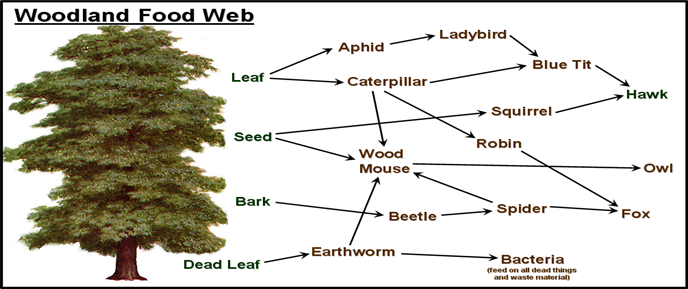 1 Name a producer: plants 2  Name three consumers: insects caterpillars beetles3  Name a decomposer: fungi4 What would happen if the Robin died out? (What would happen to the Fox, the Caterpillar, the leaves, the tree? Think amount numbers, food supply…)Type answer here: There would be more caterpillars due to less robins eating them which would then mean more leaves are getting eaten due to the increase of caterpillars. The number of foxes may decrease due to them having less food options, whereas the blue tit and wood mouse may increase in numbers due to them having an increase in their prey. 4 How are nutrients recycled in a woodland ecosystem?Type answer here:  Trees and plants in the ecosystem receive nutrients from the soil through their roots which are stored in the leaves. These nutrients are then passed on to animals or decomposed back in the soil. Animals retrieve these nutrients when they eat these leaves. However if the leaves are not eaten then the bacteria in the soil will break down these leaves and restore the nutrients back into the soil. Oak Tree         	Photosynthesis            	light              	warmth             Autumn                               Spring	  	decomposition   	decay            	growth                 leaves/litter           soil     nutrients         fungi/bacteria5. Impacts on a small ecosystem Natural ChangesWhat could drought do to the pond?A drought could lead to the ecosystem of fish which would then cause problems for the fishes predators.What may happen if there are no plants in the pond (what do the plants produce for the fish)?Plants provide shelter and cover for the fish which they can use as camouflage and hide from predators so without this it would mean a decrease in fish. Plants also provide oxygen and food for the fish.Human ChangesWhat can Humans do to the pond?To help the pond humans could do many things such as introducing more fish in the pond, control water levels by altering the drainage of the land around the pond and changing the ph levelWhat is the problem with wood being cut down? Deforestation would mean ecosystems would be destroyed and would lead to greenhouse gasses in the air such as carbon dioxide Global Circulation:6a Where is the most heat concentrated on our planet?Core 6b Where is the least heat concentrated on our planet?rust6c What cells circulate the heat? Hadley cell, ferrel cell, polar cell 6d What happens when air rises?When air rises the temperature cools down and causes low pressure.6e What happens when air falls/sinks?Sinking air creates high pressure 7. Tropical RainforestsWhich latitude are the tropical rainforests found?In Between tropic of cancer and tropic of capricornWhy are the tropical rainforests wet?They are wet because they are located near the equator which has a low air pressure which means they are typically hot, humid and wet.8. Hot DesertsWhich latitude are the tropical rainforests found?Mainly found around the tropics of cancer and capricornWhy are the tropical rainforests dryThey are dry because they are found in an area of high air pressure where the air sinks. There is also a lack of moisture due to large amounts of sun.9. UK ClimateWhich latitude is the UK found?55.3781 N,3.4360 WWhy is the UK climate unstable?The UK is complicated because we gets loads of rainfall because we are near a low pressure air mass, we also get warm and wet surface winds in summer from the south west caribbean but then we get cold surface winds from the arctic in winter  